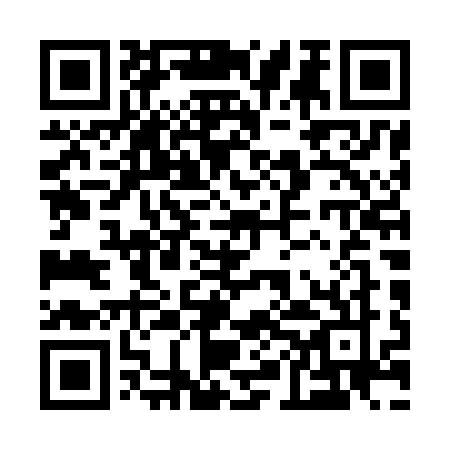 Ramadan times for Arcade, ItalyMon 11 Mar 2024 - Wed 10 Apr 2024High Latitude Method: Angle Based RulePrayer Calculation Method: Muslim World LeagueAsar Calculation Method: HanafiPrayer times provided by https://www.salahtimes.comDateDayFajrSuhurSunriseDhuhrAsrIftarMaghribIsha11Mon4:524:526:3112:214:226:126:127:4512Tue4:504:506:2912:214:236:136:137:4713Wed4:484:486:2712:204:256:156:157:4814Thu4:464:466:2512:204:266:166:167:5015Fri4:444:446:2312:204:276:176:177:5116Sat4:424:426:2112:204:286:196:197:5317Sun4:404:406:1912:194:296:206:207:5418Mon4:374:376:1712:194:306:216:217:5619Tue4:354:356:1612:194:316:236:237:5720Wed4:334:336:1412:184:326:246:247:5921Thu4:314:316:1212:184:336:256:258:0022Fri4:294:296:1012:184:346:276:278:0223Sat4:274:276:0812:184:356:286:288:0324Sun4:254:256:0612:174:366:296:298:0525Mon4:234:236:0412:174:376:316:318:0626Tue4:204:206:0212:174:386:326:328:0827Wed4:184:186:0012:164:396:336:338:0928Thu4:164:165:5812:164:406:356:358:1129Fri4:144:145:5612:164:416:366:368:1230Sat4:124:125:5412:154:426:376:378:1431Sun5:095:096:521:155:437:397:399:161Mon5:075:076:511:155:447:407:409:172Tue5:055:056:491:155:457:417:419:193Wed5:035:036:471:145:467:437:439:214Thu5:005:006:451:145:477:447:449:225Fri4:584:586:431:145:487:457:459:246Sat4:564:566:411:135:487:467:469:267Sun4:534:536:391:135:497:487:489:278Mon4:514:516:371:135:507:497:499:299Tue4:494:496:361:135:517:507:509:3110Wed4:474:476:341:125:527:527:529:32